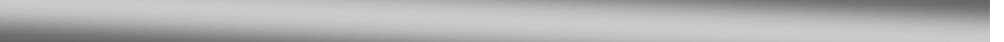 Função:  Titulação*Deverá ser pontuada apenas a maior titulação do (a) candidato (a). **Neste quadro será pontuado apenas um título.Atividades ligadas ao Ensino, a Extensão e a Pesquisa.Aprovação em Processos Seletivos.Exercício de Atividades ligadas à atuação em EaD.Produção Científica, Técnica, Artística e Cultural na área de atuação do Processo Seletivo.Item de AvaliaçãoTítulos*PontosQuantidadePontuaçãoTotal01Pós-graduação stricto sensu (Doutorado)31 pontos02Pós-graduação stricto sensu (Mestrado)24 pontos03Pós-graduação lato sensu (Especialização)16 pontos04Graduação na área de atuação10 pontosItem de AvaliaçãoDiscriminação*PontosQuantidadePontuaçãoTotal05Experiência docente em cursos de graduação e/ou pós-graduação.Experiência na educação básica de ensino01  ponto  por  ano –  até 05 pontos06Orientação  	de monografia/dissertação/teseem  	cursos  	de  	graduação ou pós0,5 pontos por orientação – até  05 pontos07Participação como membro efetivo de banca examinadora de graduação/ Pós-Graduação0,5 pontos por participação   – até 05 pontos08Curso de aperfeiçoamento/extensão(0,25 pontos   a   cada 15 horas).0,25 pontos a cada 15hs – até 05 pontosItem de AvaliaçãoDiscriminação*PontosQuantidadePontuaçãoTotal09Aprovação em Processo seletivo na área de atuação pleiteada02 pontos por concurso – até 06 pontos10Aprovação em Processo  seletivo em outras áreas de atuação01  	ponto porconcurso – até 04 pontosItem de AvaliaçãoAtividadesAtividadesPontosPontosPontosQuantidadeQuantidadePontuaçãoTotal11Coordenador de TutoriaCoordenador de Tutoria02  	pontos ano – até 06 pontosporpor12Professor Pesquisador/ Professor Conteudista/ Professor formador01 ponto por ano – até 04 pontos01 ponto por ano – até 04 pontos01 ponto por ano – até 04 pontos13Tutor0,5 pontos por semestre – até  04 pontos0,5 pontos por semestre – até  04 pontos0,5 pontos por semestre – até  04 pontos14Atuação como aluno EaD0,2 pontos por ano– até 01 ponto0,2 pontos por ano– até 01 ponto0,2 pontos por ano– até 01 pontoItem de AvaliaçãoDiscriminação*PontosQuantidadePontuaçãoTotal15Publicação (livro, capítulo de livro, artigo).0,5  	pontos/ publicação – até 04 pontos16Produção de material didático.0,5  	pontos/ produção – até 03 pontos17Trabalho completo publicado em anais de evento científico nacional0,5  	pontos/trabalho – até 03 pontos18Trabalho completo publicado em anais de evento científico regional/ local0,2  	pontos/ trabalho – até 01 ponto19Resumo  publicado  em  anais  de evento científico nacional0,3  	pontos/trabalho – até 1,5 pontos20Resumo  publicado  em  anais  de evento científico regional/local0,1  	pontos/ trabalho – até 01 ponto21Prêmios por atividades científicas, artísticas e culturais.0,5     	pontos/  prêmio – até 2,5  pontos22Trabalhos  	apresentados  em congressos, seminários e Workshops (Nacional)0,3  	pontos/trabalho – até03 pontos23Participação em congressos,  seminários eWorkshops sobre Educação à  Distância.0,5  pontos/ participação  – até 04 pontos24Participação em congressos,  seminários e Workshops (Nacional)0,2  pontos/ participação  – até 01 pontosTOTALTOTALTOTALTOTALOBSERVAÇÕES:INDICAR NOS TÍTULOS O ITEM PARA O QUAL ESTÁ SENDO APRESENTADO;CONSIDERAR APENAS OS ULTIMOS 05 (CINCO) ANOS;                            Macapá – AP,          de   de 201___.Assinatura da Banca Examinadora:Membros:OBSERVAÇÕES:INDICAR NOS TÍTULOS O ITEM PARA O QUAL ESTÁ SENDO APRESENTADO;CONSIDERAR APENAS OS ULTIMOS 05 (CINCO) ANOS;                            Macapá – AP,          de   de 201___.Assinatura da Banca Examinadora:Membros:OBSERVAÇÕES:INDICAR NOS TÍTULOS O ITEM PARA O QUAL ESTÁ SENDO APRESENTADO;CONSIDERAR APENAS OS ULTIMOS 05 (CINCO) ANOS;                            Macapá – AP,          de   de 201___.Assinatura da Banca Examinadora:Membros:OBSERVAÇÕES:INDICAR NOS TÍTULOS O ITEM PARA O QUAL ESTÁ SENDO APRESENTADO;CONSIDERAR APENAS OS ULTIMOS 05 (CINCO) ANOS;                            Macapá – AP,          de   de 201___.Assinatura da Banca Examinadora:Membros:OBSERVAÇÕES:INDICAR NOS TÍTULOS O ITEM PARA O QUAL ESTÁ SENDO APRESENTADO;CONSIDERAR APENAS OS ULTIMOS 05 (CINCO) ANOS;                            Macapá – AP,          de   de 201___.Assinatura da Banca Examinadora:Membros: